にいがたセンター・まいらいふ　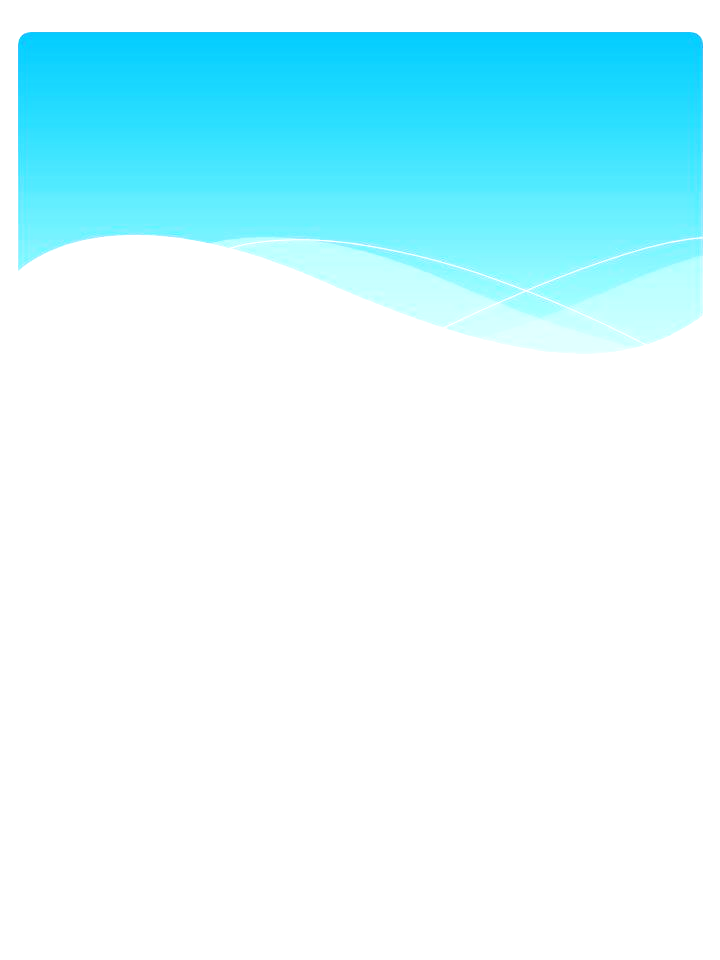 は「や、でしかできない」そんなにっていませんか？いいえ、たとえのがあってもではできますよ。このでは、からにて、24のヘルパーをしながら、さまざまなをされているさんをよりおきし、そのいやをっていただこうといます。このをして、いろいろなをじてみませんか？でどなたでもできますので、にのあるさん、ぜひごさい！！：　 さん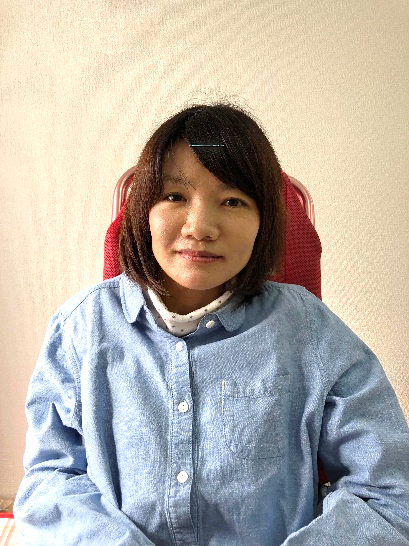 （センターこねくと スタッフ）プロフィール1986、まれ3のににい、11でになる。にした、をと15。センターのをけて20134からを24してを。、センターのにし、のちにスタッフとしてプログラムやバリアフリーなどにわりしている。：2 3  22 （）14：00～15：50：40５・406（1-3-1）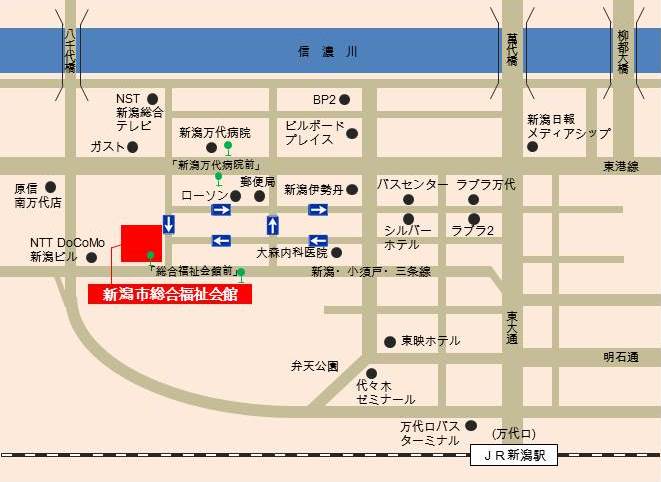 はになることがいため、びのをごください。：40　ですをされるは、、メールのいずれかで316（）までにおしみさい。　：にいがたセンター・まいらいふ　：センター　らし